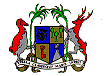 	    EMBASSY OF THE REPUBLIC OF MAURITIUS & PERMANENT MISSION TO THE UNITED NATIONS AND OTHER INTERNATIONAL ORGANISATIONS             AMBASSADE DE LA REPUBLIQUE DE MAURICE ET MISSION PERMANENTE AUPRES  DES  NATIONS UNIES                                             ET DES AUTRES ORGANISATIONS INTERNATIONALESCONSIDERATION OF THE UNIVERSAL PERIODIC REVIEW OF NEPAL21 JANUARY 2021 – 09 00 hrsChair,The Mauritius delegation extends a warm welcome to the high level delegation of Nepal and congratulates Nepal for the presentation of its UPR Report for the third cycle.  We commend Nepal for having expanded its Health Insurance Program and for the free distribution of vital medicines through the National Free Health Program and for providing free medical assistance to poor people, in direction of SDG 3, aiming at Universal Health Coverage. In a constructive spirit, we would like to recommend that Nepal:take steps to reduce neo-natal mortality, in line with SDG 3; andprovide free quality education to all citizens without discrimination.We wish the delegation of Nepal a successful review. Thank you, Chair.